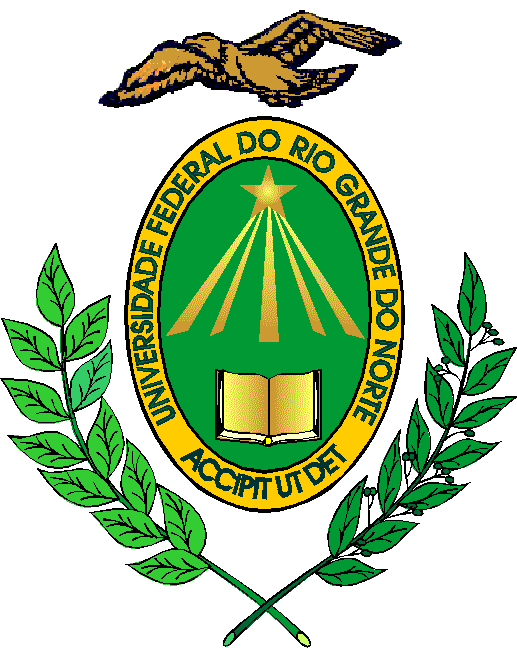 UNIVERSIDADE FEDERAL DO RIO GRANDE DO NORTECENTRO DE BIOCIÊNCIASCOORDENAÇÃO DO CURSO DE BIOMEDICINAUNIVERSIDADE FEDERAL DO RIO GRANDE DO NORTECENTRO DE BIOCIÊNCIASCOORDENAÇÃO DO CURSO DE BIOMEDICINAUNIVERSIDADE FEDERAL DO RIO GRANDE DO NORTECENTRO DE BIOCIÊNCIASCOORDENAÇÃO DO CURSO DE BIOMEDICINAUNIVERSIDADE FEDERAL DO RIO GRANDE DO NORTECENTRO DE BIOCIÊNCIASCOORDENAÇÃO DO CURSO DE BIOMEDICINAUNIVERSIDADE FEDERAL DO RIO GRANDE DO NORTECENTRO DE BIOCIÊNCIASCOORDENAÇÃO DO CURSO DE BIOMEDICINAUNIVERSIDADE FEDERAL DO RIO GRANDE DO NORTECENTRO DE BIOCIÊNCIASCOORDENAÇÃO DO CURSO DE BIOMEDICINAUNIVERSIDADE FEDERAL DO RIO GRANDE DO NORTECENTRO DE BIOCIÊNCIASCOORDENAÇÃO DO CURSO DE BIOMEDICINAUNIVERSIDADE FEDERAL DO RIO GRANDE DO NORTECENTRO DE BIOCIÊNCIASCOORDENAÇÃO DO CURSO DE BIOMEDICINA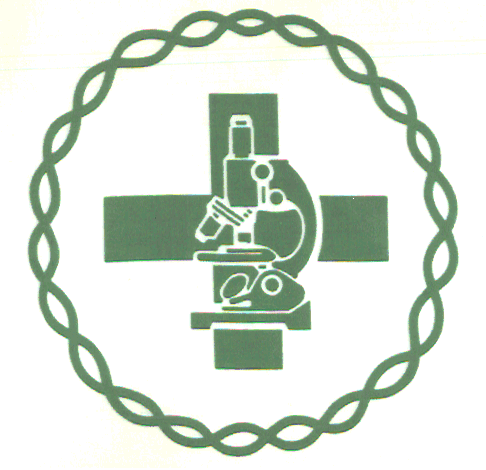 ESTÁGIO CURRICULAR EM BIOMEDICINA IIESTÁGIO CURRICULAR EM BIOMEDICINA IIESTÁGIO CURRICULAR EM BIOMEDICINA IIESTÁGIO CURRICULAR EM BIOMEDICINA IIESTÁGIO CURRICULAR EM BIOMEDICINA IIESTÁGIO CURRICULAR EM BIOMEDICINA IIESTÁGIO CURRICULAR EM BIOMEDICINA IIESTÁGIO CURRICULAR EM BIOMEDICINA IIESTÁGIO CURRICULAR EM BIOMEDICINA IIESTÁGIO CURRICULAR EM BIOMEDICINA IIESTÁGIO CURRICULAR EM BIOMEDICINA IIESTÁGIO CURRICULAR EM BIOMEDICINA IINOME DO (A) ALUNO (A): NOME DO (A) ALUNO (A): NOME DO (A) ALUNO (A): NOME DO (A) ALUNO (A): NOME DO (A) ALUNO (A): NOME DO (A) ALUNO (A): NOME DO (A) ALUNO (A): NOME DO (A) ALUNO (A): NOME DO (A) ALUNO (A): NOME DO (A) ALUNO (A): NOME DO (A) ALUNO (A): NOME DO (A) ALUNO (A): PRECEPTOR: PRECEPTOR: PRECEPTOR: PRECEPTOR: PRECEPTOR: PRECEPTOR: PRECEPTOR: PRECEPTOR: PRECEPTOR: PRECEPTOR: PRECEPTOR: PRECEPTOR: ORIENTADOR DA UFRN:ORIENTADOR DA UFRN:ORIENTADOR DA UFRN:ORIENTADOR DA UFRN:ORIENTADOR DA UFRN:ORIENTADOR DA UFRN:ORIENTADOR DA UFRN:ORIENTADOR DA UFRN:ORIENTADOR DA UFRN:ORIENTADOR DA UFRN:ORIENTADOR DA UFRN:ORIENTADOR DA UFRN:LOCAL DE ESTÁGIO: LOCAL DE ESTÁGIO: LOCAL DE ESTÁGIO: LOCAL DE ESTÁGIO: LOCAL DE ESTÁGIO: LOCAL DE ESTÁGIO: LOCAL DE ESTÁGIO: LOCAL DE ESTÁGIO: LOCAL DE ESTÁGIO: LOCAL DE ESTÁGIO: LOCAL DE ESTÁGIO: LOCAL DE ESTÁGIO: DATA DE INÍCIO DO ESTÁGIO:            /            /              DATA DE INÍCIO DO ESTÁGIO:            /            /              DATA DE INÍCIO DO ESTÁGIO:            /            /              DATA DE INÍCIO DO ESTÁGIO:            /            /              DATA DE INÍCIO DO ESTÁGIO:            /            /              DATA DE INÍCIO DO ESTÁGIO:            /            /              DATA DE INÍCIO DO ESTÁGIO:            /            /              DATA DE INÍCIO DO ESTÁGIO:            /            /              TÉRMINO:                /               /TÉRMINO:                /               /TÉRMINO:                /               /TÉRMINO:                /               /FICHA DE AVALIAÇÃOFICHA DE AVALIAÇÃOFICHA DE AVALIAÇÃOFICHA DE AVALIAÇÃOFICHA DE AVALIAÇÃOFICHA DE AVALIAÇÃOFICHA DE AVALIAÇÃOFICHA DE AVALIAÇÃOFICHA DE AVALIAÇÃOFICHA DE AVALIAÇÃOFICHA DE AVALIAÇÃOFICHA DE AVALIAÇÃOObs: As notas podem ser de  10,0Obs: As notas podem ser de  10,0Obs: As notas podem ser de  10,0Obs: As notas podem ser de  10,0Obs: As notas podem ser de  10,0Obs: As notas podem ser de  10,0Obs: As notas podem ser de  10,0Obs: As notas podem ser de  10,0Obs: As notas podem ser de  10,0Obs: As notas podem ser de  10,0Obs: As notas podem ser de  10,0Obs: As notas podem ser de  10,0ASSIDUIDADE:ASSIDUIDADE:ASSIDUIDADE:ASSIDUIDADE:Ótimo Ótimo Bom Regular Regular Ruim Ruim NOTA: INICIATIVA:INICIATIVA:INICIATIVA:INICIATIVA:Ótimo Ótimo Bom Regular Regular Ruim Ruim NOTA: COOPERAÇÃO:COOPERAÇÃO:COOPERAÇÃO:COOPERAÇÃO:Ótimo Ótimo Bom Regular Regular Ruim Ruim NOTA: PONTUALIDADE:PONTUALIDADE:PONTUALIDADE:PONTUALIDADE:Ótimo Ótimo Bom Regular Regular Ruim Ruim NOTA: CONHECIMENTO CIENTÍFICO:CONHECIMENTO CIENTÍFICO:CONHECIMENTO CIENTÍFICO:CONHECIMENTO CIENTÍFICO:Ótimo Ótimo Bom Regular Regular Ruim Ruim NOTA: APRESENTAÇÃO PESSOAL:(Utiliza adequadamente os EPIs, mantém  higiene e cuidados pessoais adequados)APRESENTAÇÃO PESSOAL:(Utiliza adequadamente os EPIs, mantém  higiene e cuidados pessoais adequados)APRESENTAÇÃO PESSOAL:(Utiliza adequadamente os EPIs, mantém  higiene e cuidados pessoais adequados)APRESENTAÇÃO PESSOAL:(Utiliza adequadamente os EPIs, mantém  higiene e cuidados pessoais adequados)Ótimo Ótimo Bom Regular Regular Ruim Ruim NOTA:NOTAS:       10,0 = Ótimo 8,9 = BomNOTAS:       10,0 = Ótimo 8,9 = BomNOTAS:       10,0 = Ótimo 8,9 = BomNOTAS:       10,0 = Ótimo 8,9 = BomNOTAS:       10,0 = Ótimo 8,9 = BomNOTAS:        5,9 = Regular  3,9 = RuimNOTAS:        5,9 = Regular  3,9 = RuimNOTAS:        5,9 = Regular  3,9 = RuimNOTAS:        5,9 = Regular  3,9 = RuimNOTAS:        5,9 = Regular  3,9 = RuimMédia:Média:OBSERVAÇÕESOBSERVAÇÕESOBSERVAÇÕESOBSERVAÇÕESOBSERVAÇÕESOBSERVAÇÕESOBSERVAÇÕESOBSERVAÇÕESOBSERVAÇÕESOBSERVAÇÕESOBSERVAÇÕESOBSERVAÇÕES___/___/___     _____________________________                ____/___/___     ___________________________     Data                        Ass. do Preceptor                                    Data           Ass. do Orientador da UFRN___/___/___     _____________________________                ____/___/___     ___________________________     Data                        Ass. do Preceptor                                    Data           Ass. do Orientador da UFRN___/___/___     _____________________________                ____/___/___     ___________________________     Data                        Ass. do Preceptor                                    Data           Ass. do Orientador da UFRN___/___/___     _____________________________                ____/___/___     ___________________________     Data                        Ass. do Preceptor                                    Data           Ass. do Orientador da UFRN___/___/___     _____________________________                ____/___/___     ___________________________     Data                        Ass. do Preceptor                                    Data           Ass. do Orientador da UFRN___/___/___     _____________________________                ____/___/___     ___________________________     Data                        Ass. do Preceptor                                    Data           Ass. do Orientador da UFRN___/___/___     _____________________________                ____/___/___     ___________________________     Data                        Ass. do Preceptor                                    Data           Ass. do Orientador da UFRN___/___/___     _____________________________                ____/___/___     ___________________________     Data                        Ass. do Preceptor                                    Data           Ass. do Orientador da UFRN___/___/___     _____________________________                ____/___/___     ___________________________     Data                        Ass. do Preceptor                                    Data           Ass. do Orientador da UFRN___/___/___     _____________________________                ____/___/___     ___________________________     Data                        Ass. do Preceptor                                    Data           Ass. do Orientador da UFRN___/___/___     _____________________________                ____/___/___     ___________________________     Data                        Ass. do Preceptor                                    Data           Ass. do Orientador da UFRN___/___/___     _____________________________                ____/___/___     ___________________________     Data                        Ass. do Preceptor                                    Data           Ass. do Orientador da UFRN